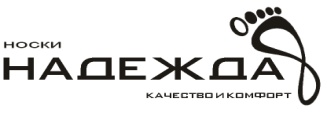             ИП «Камалов»Казахстан,  ЮКО,  г. Шымкент,  ул. Можайского, 19  тел : (7252) 50-30-70Частное предприятие «Камалов» торговая марка «Надежда»Уважаемые дамы и господаЧастное предприятие ИП «Камалов» предлагает Вам высококачественные носочно-чулочные изделия торговой марки «Надежда».Предприятие работает с  2005 года и производять всю продукццию в г. Шымкент Продукция вяжется на цветном сырье которое позволяет производить изделия не выводящие краситель. Вся продукция изготавливается из 100%  хлопчатобумажной крашеной пряжи с добавлением химических волокон, что позволяет нам производить высококачественную продукцию имеющею определенный размер.  Благодаря этому наши покупатели могут выбрать индивидуальный носок для своей ноги.Так же помимо напульсников  предприятие производит напульсники для рукавовНаша продукция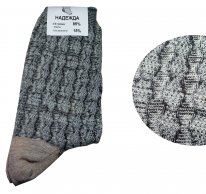 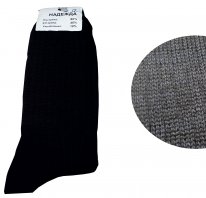             Носки Х/Б с П/А                                               Носки Х/Б с П/А и П/Ш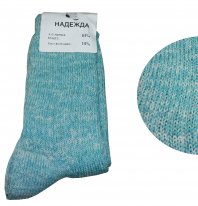 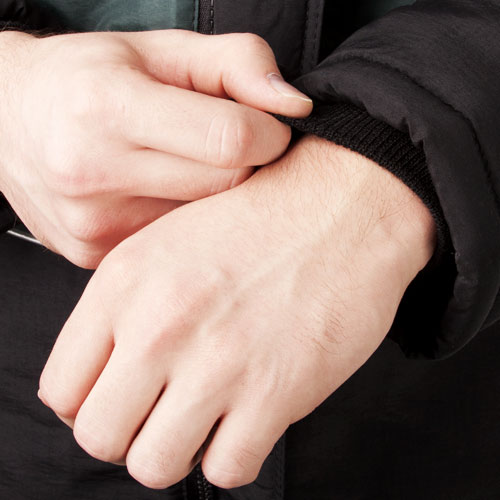 Носки Х/Б с П/А зимние                                                               Напульсники  Наши достижения                                        
 nadezhda_has@mail.ru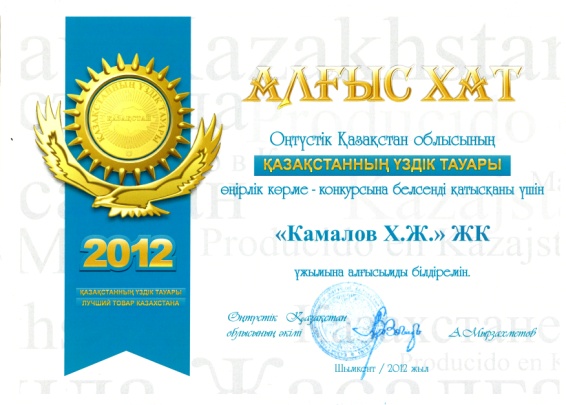 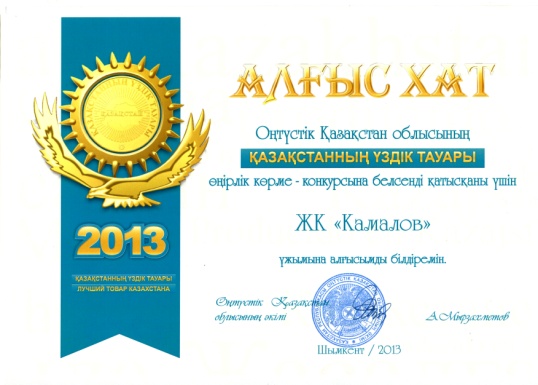 тел : (7252) 50-30-70 +77014414585+77053575391НаименованиеЦена в тнг.Размеры носковРазмеры обувиНоски х/б с п/а муж. (лето)17025 - 27 – 2940 – 42 – 45    Носки х/б с п/а жен. (лето)17023 – 25 36 – 38 Носки х/б с п/а дет. (лето)14018 – 20 30 – 32 Носки х/б с п/а муж. (зима)20025 – 27 40 – 42 Носки х/б с п/а жен. (зима)20023 – 25 36 – 39 Носки п/ш с п/амуж. (зима)28025 - 27 – 2940 – 42 – 45  Носки п/ш с п/ажен. (зима)28023 – 25 36 – 39 Носки п/ш с п/адет. (зима)20018 – 2030 – 32Носки п/ш с п/адет. (зима)20018 – 2030 – 32Наименованиеед измерения производство месяцНапульсникикг100 